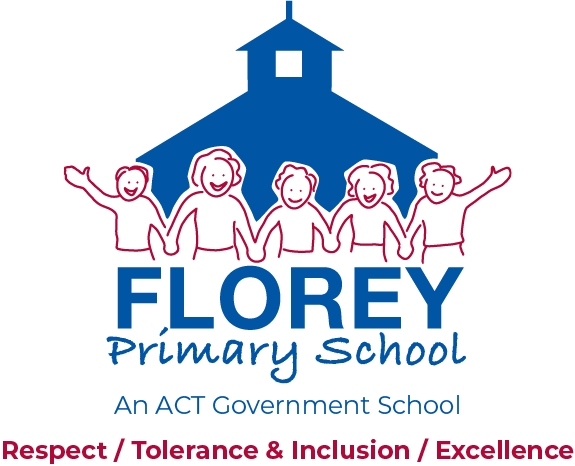 Florey Primary SchoolAnnual School Board Report 2020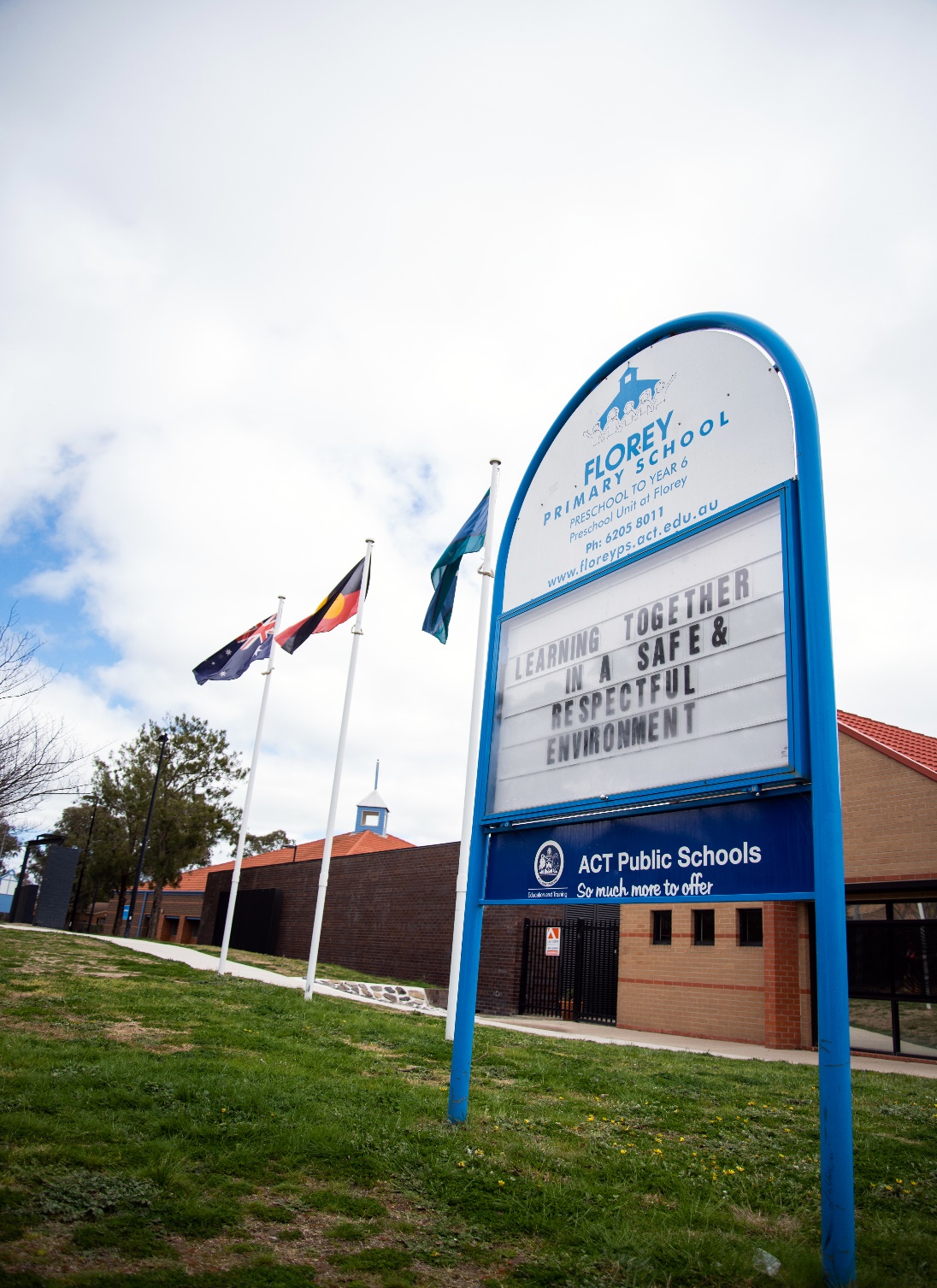 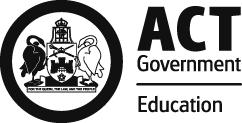 This report supports the work being done in the ACT Education Directorate, as outlined in Strategic Plan 2018-21: A Leading Learning Organisation.AccessibilityThe ACT Government is committed to making its information services, events and venues accessible to as many people as possible.If you have difficulty reading a standard document and would like to receive this publication in an alternate format, such as large print and audio, please telephone (02) 6247 4580.If English is not your first language and you require the translating and interpreting service, please telephone 13 14 50.If you are deaf or hearing impaired and require the National Relay Service, please telephone 13 36 77.© Australian Capital Territory, Canberra, 2021Material in this publication may be reproduced provided due acknowledgement is made.Reporting to the communitySchools report to communities in range of ways, including through:Annual School Board Reportsa (5-year) School Improvement Plan (formerly School Strategic Plan)annual Impact Reportsnewslettersother sources such as My School.School ContextFlorey Primary School is situated in Belconnen in the north of the Australian Capital Territory. Our school includes a preschool campus and a primary campus. The Florey community is made up of a diverse range of nationalities and backgrounds. The multicultural nature of the school provides opportunities for interaction between students from 28 different countries. At Florey we value cultural diversity and develop differentiated teaching and learning programs which enable all students to feel successful and supported in an inclusive environment. As a community we promote values of respect, tolerance and inclusion and excellence.Student InformationStudent enrolmentIn this reporting period there were a total of 409 students enrolled at this school.Table: Student enrolment*Source: ACT Education Directorate, Analytics and Evaluation Branch* To protect personally identifiable information any figures less than six are not reported.** Language Background Other Than EnglishSupporting attendance and managing non-attendanceACT public schools support parents and careers to meet their legal responsibilities in relation to the compulsory education requirements of the Education Act 2004. The Education Directorate’s Education Participation (Enrolment and Attendance) Policy describes its position with regard to supporting attendance and managing non-attendance. A suite of procedures supports the implementation of the policy. Please refer to https://www.education.act.gov.au/ for further details.Staff InformationTeacher qualificationsAll teachers at this school meet the professional requirements for teaching in an ACT public school. The ACT Teacher Quality Institute (TQI) specifies two main types of provision for teachers at different stages of their career, these are detailed below.Full registration is for teachers with experience working in a registered school in Australia or New Zealand who have been assessed as meeting the Proficient level of the Australian Professional Standards for Teachers.Provisional registration is for newly qualified teachers or teachers who do not have recent experience teaching in a school in Australia and New Zealand. Many teachers moving to Australia from another country apply for Provisional registration.Workforce compositionWorkforce composition for the current reporting period is provided in the following table. The data is taken from the school’s verified August staffing report. For reporting purposes, it incorporates all school staff including preschools, staff absent for a period of less than four consecutive weeks and staff replacing staff absent for more than four consecutive weeks. It does not include casuals and staff absent for a period of four consecutive weeks or longer.The Education Directorate is required to report Aboriginal and Torres Strait Islander staff figures.  As of June of the reporting period, 135 Aboriginal and Torres Strait Islander staff members were employed across the Directorate.Table: Workforce composition numbersSource: ACT Education Directorate, People and Performance BranchSchool Review and DevelopmentThe ACT Education Directorate’s Strategic Plan 2018-2021 provides the framework and strategic direction for School Improvement Plans (formerly School Strategic Plans). This is supported by the school performance and accountability framework ‘People, Practice and Performance: School Improvement in Canberra Public Schools, A Framework for Performance and Accountability’. Annually, system and school level data are used alongside the National School Improvement Tool to support targeted school improvement, high standards in student learning, innovation and best practice in ACT public schools.Our school was reviewed in 2020. A copy of the Report of Review can be found on our school website.School SatisfactionSchools use a range evidence to gain an understanding of the satisfaction levels of their parents and carers, staff and students. Annually in August/ September ACT schools undertake a survey to gain an understanding of school satisfaction at that time. This information is collected from staff, parents and from 2020 students from year 4 and above (previously year 5 and above) through an online survey. Overall SatisfactionIn this period of reporting, 79% of parents and carers, 77% of staff, and 73% of students at this school indicated they were satisfied with the education provided by the school.Included in the survey were 16 staff, 14 parent, and 12 student items which are described as the national opinion items. These items were approved by the then Standing Council on School Education and Early Childhood (SCSEEC) for use from 2015. The following tables show the percentage of parents and carers, students and staff who agreed with each of the national opinion items at this school.Note: The overall response rate for parents and carers in ACT public schools was negatively impacted by COVID-19, dropping from 31% in 2019 to 23% in 2020.A total of 47 staff responded to the survey. Please note that not all responders answered every question.Table: Proportion of staff* in agreement with each national opinion itemSource: ACT Education Directorate, Analytics and Evaluation Branch*Proportion of those who responded to each individual survey questionA total of 92 parents responded to the survey. Please note that not all responders answered every question.Table: Proportion of parents and carers* in agreement with each national opinion itemSource: ACT Education Directorate, Analytics and Evaluation Branch*Proportion of those who responded to each individual survey questionA total of 150 students responded to the survey. Please note that not all responders answered every question.Learning and AssessmentFinancial SummaryThe school has provided the Directorate with an end of year financial statement that was approved by the school board. Further details concerning the statement can be obtained by contacting the school. The following summary covers use of funds for operating costs and does not include expenditure in areas such as permanent salaries, buildings and major maintenance.Table: Financial SummaryVoluntary ContributionsThe funds listed were used to support the general operations of the school. The spending of voluntary contributions is in line with the approved budget for this reporting period.Amount received from families $6652.00ReservesEndorsement PageMembers of the School BoardI approve the report, prepared in accordance with the provision of the ACT Education Act 2004, section 52.I certify that to the best of my knowledge and belief the evidence and information reported in this Annual School Board Report represents an accurate record of the Board’s operations during this reporting period.Student typeNumber of studentsGender - Male205Gender - Female204Gender - Non-binary or other0Aboriginal and Torres Strait Islander17LBOTE**179Staff employment categoryTOTALTeaching Staff: Full Time Equivalent Permanent24.09Teaching Staff: Full Time Equivalent Temporary5.37Non Teaching Staff: Full Time Equivalent16.55National opinion itemParents at this school can talk to teachers about their concerns.89Staff are well supported at this school.38Staff get quality feedback on their performance.45Student behaviour is well managed at this school.26Students at this school can talk to their teachers about their concerns.87Students feel safe at this school.38Students like being at this school.60Students’ learning needs are being met at this school.70Teachers at this school expect students to do their best.89Teachers at this school motivate students to learn.94Teachers at this school treat students fairly.87Teachers give useful feedback.92This school is well maintained.77This school looks for ways to improve.68This school takes staff opinions seriously.43This school works with parents to support students' learning.89National opinion itemI can talk to my child’s teachers about my concerns.89My child feels safe at this school.81My child is making good progress at this school.82My child likes being at this school.94My child's learning needs are being met at this school.80Student behaviour is well managed at this school.54Teachers at this school expect my child to do his or her best.81Teachers at this school give useful feedback.72Teachers at this school motivate my child to learn.86Teachers at this school treat students fairly.75This school is well maintained.86This school looks for ways to improve.69This school takes parents’ opinions seriously.52This school works with me to support my child's learning.67National opinion itemI can talk to my teachers about my concerns.62I feel safe at this school.60I like being at my school.58My school gives me opportunities to do interesting things.65My school is well maintained.63My school looks for ways to improve.74My teachers expect me to do my best.88My teachers motivate me to learn.78Staff take students’ concerns seriously.66Student behaviour is well managed at my school.34Teachers at my school treat students fairly.68Teachers give useful feedback.76INCOMEJanuary-JuneJuly-DecemberJanuary-DecemberSelf-management funds139252.35128447.35267699.70Voluntary contributions-18.009540.009522.00Contributions & donations0.00750.00750.00Subject contributions288.0010063.0010351.00External income (including community use)8697.27856.109553.37Proceeds from sale of assets0.000.000.00Bank Interest3585.962978.236564.19TOTAL INCOME151805.58152634.68304440.26EXPENDITUREUtilities and general overheads38837.6772097.73110935.40Cleaning0.002596.792596.79Security602.78236.53839.31Maintenance32813.4315618.8548432.28Administration3630.92819.084450.00Staffing0.000.000.00Communication1056.681266.332323.01Assets49198.5318150.0167348.54Leases0.000.000.00General office expenditure12686.8319516.1132202.94Educational9850.0312530.8322380.86Subject consumables136.376011.926148.29TOTAL EXPENDITURE148813.24148844.18297657.42OPERATING RESULT2992.343790.506782.84Actual Accumulated Funds353036.26341846.71359846.71Outstanding commitments (minus)-5792.970.00-5792.97BALANCE350235.63345637.21360836.58Name and PurposeAmountExpected CompletionIT Chromebook replacement 2020/2021for years 3-6for years K-2$10,000School has received 38 new chromebooksPainting Interior 2020/2021Beautifying the school – helping to promote an engaging learning environment $20,000Painting has been put into the 2021 budget – this ledger will be collapsed and added to the staffing ledgerStaffing costs 2020/2021Put aside for Covid spending and OVRA staff$70,000Has been entered into the 2021 budget  for staffing costs, extra SLC  and 3/4 teacherHall Air con 2020/2021Health and comfort reasons for persons using hall.$10,000Hall fans were purchased in April 2021Parent Representative(s):Latoya MarksErin AndersonTeacher Representative(s):Rebecca FreemanTim ReardonBoard Chair:Nicole InveenPrincipal:Meegan Stuart2020 Board Chair Signature:Nicole InveenDate:23/07/2020Principal Signature:Meegan StuartDate:23 / 07/ 2021